2017 Nomination FormNomination GuidelinesNominated Projects must be completed between May 1, 2016 and May 1, 2017	Photos: submit at least ten (10) photos with this form. Feel free to submit more than 10. Before and after shots are required. Digital images submitted on a CD or through Dropbox or another FTP utility are preferred.Nominations are due by: Friday, May 5Please mail or email completed nominations to:  Andrew Weil			Landmarks Association of St. Louis, Inc.911 Washington Ave, Suite 170	| St. Louis, MO 63101314-421-6474		|	aweil@landmarks-stl.orgNominee InformationHistoric Information (Please complete as much of the following information as possible)Owner Information:Project Information:Nominator InformationNomination Deadline: May 5, 2017The Most Enhanced Awards recognizes outstanding examples of restoration, rehabilitation, and adaptive reuse of St. Louis’ architectural heritage. Winners are selected based on: the difficulty of the project, the historical or architectural significance of the building, diversity of building type and development entity, the capacity of the project to have a transformational effect on its surrounding area, and the project’s power to inspire. Winners and Nominators will be notified by May 12 at the latest. Each winning project will receive two complimentary reservations for the event and Landmarks’ member pricing for additional tickets. 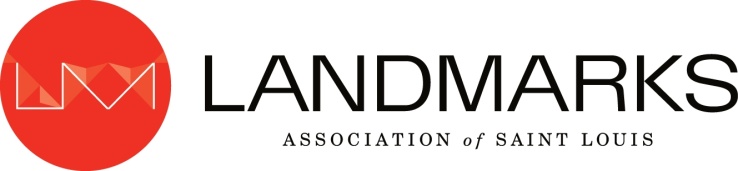 Address of Nominated Building:Current/Preferred Name of Property:Current/Preferred Name of Property:Historic Name of Property: (if known/different than above)         Historic Name of Property: (if known/different than above)         Building Type: (e.g. church, commercial, single family, apartment building, etc.)Building Type: (e.g. church, commercial, single family, apartment building, etc.)Ward #: Alderman: State Representative:State SenatorDate of Construction:Original Owner:Original Architect::Original Contractor:Original Use:Current Use:Current Owner:Owner Address:Phone:Email:Project Architect:Phone:Email:Contractor:Phone:Email:Term of Vacancy, if any:Date of Completion:Date of Completion:Date of Completion:Project Cost: (Optional)Financing (optional): Financing (optional): Financing (optional): State and/or Federal Historic Tax Credits Used:  (circle or highlight one)State and/or Federal Historic Tax Credits Used:  (circle or highlight one)State and/or Federal Historic Tax Credits Used:  (circle or highlight one)State and/or Federal Historic Tax Credits Used:  (circle or highlight one)State and/or Federal Historic Tax Credits Used:  (circle or highlight one)State and/or Federal Historic Tax Credits Used:  (circle or highlight one)   State     Federal     Both     Neither   State     Federal     Both     NeitherProject Overview:Project Overview:(attach additional sheets as necessary)(attach additional sheets as necessary)(attach additional sheets as necessary)(attach additional sheets as necessary)(attach additional sheets as necessary)(attach additional sheets as necessary)* If your project is selected as a winner, please provide contact information for who we should notify of award if different from the person who nominated the project. * If your project is selected as a winner, please provide contact information for who we should notify of award if different from the person who nominated the project. * If your project is selected as a winner, please provide contact information for who we should notify of award if different from the person who nominated the project. * If your project is selected as a winner, please provide contact information for who we should notify of award if different from the person who nominated the project. * If your project is selected as a winner, please provide contact information for who we should notify of award if different from the person who nominated the project. * If your project is selected as a winner, please provide contact information for who we should notify of award if different from the person who nominated the project. * If your project is selected as a winner, please provide contact information for who we should notify of award if different from the person who nominated the project. * If your project is selected as a winner, please provide contact information for who we should notify of award if different from the person who nominated the project. Nominator Name:Nominator Name:Business/Organization:Business/Organization:Address:Address:Phone:Email: